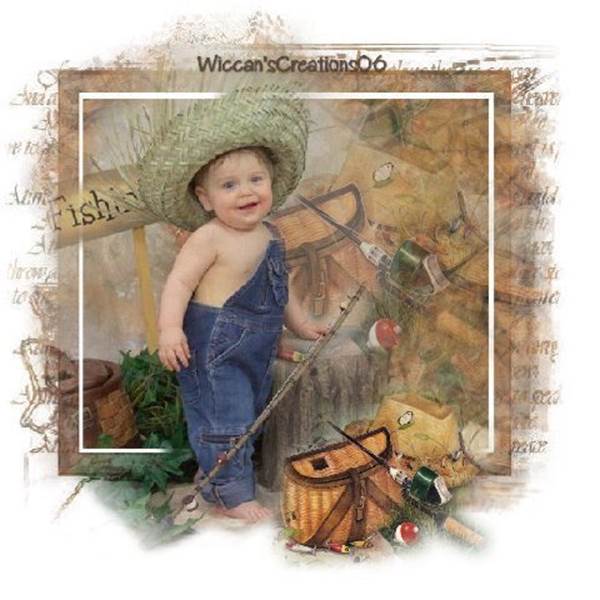 Un jeune garçon attendait sa mère dans l'auto pendant qu'elle était allée magasiner.Un homme s'approche de l'auto et lui demande:"Peux-tu me dire où est le bureau de poste?" Tout fier, le garçon répond:​ ​ " C'est juste au bout du chemin.  Vous tournez àgauche et vous le verrez tout de suite."Pour le remercier, le monsieur dit:"Je suis votre nouveau Pasteur.  Viens à la messedimanche et je te dirai comment aller au ciel."Sans perdre une seconde, le garçonrépond, en ricanant:"Ben voyons donc  , tu ne sais même pascomment aller au bureau de poste!"